Lesson 1: How Do We Compose a Hundred?Let’s compose a hundred.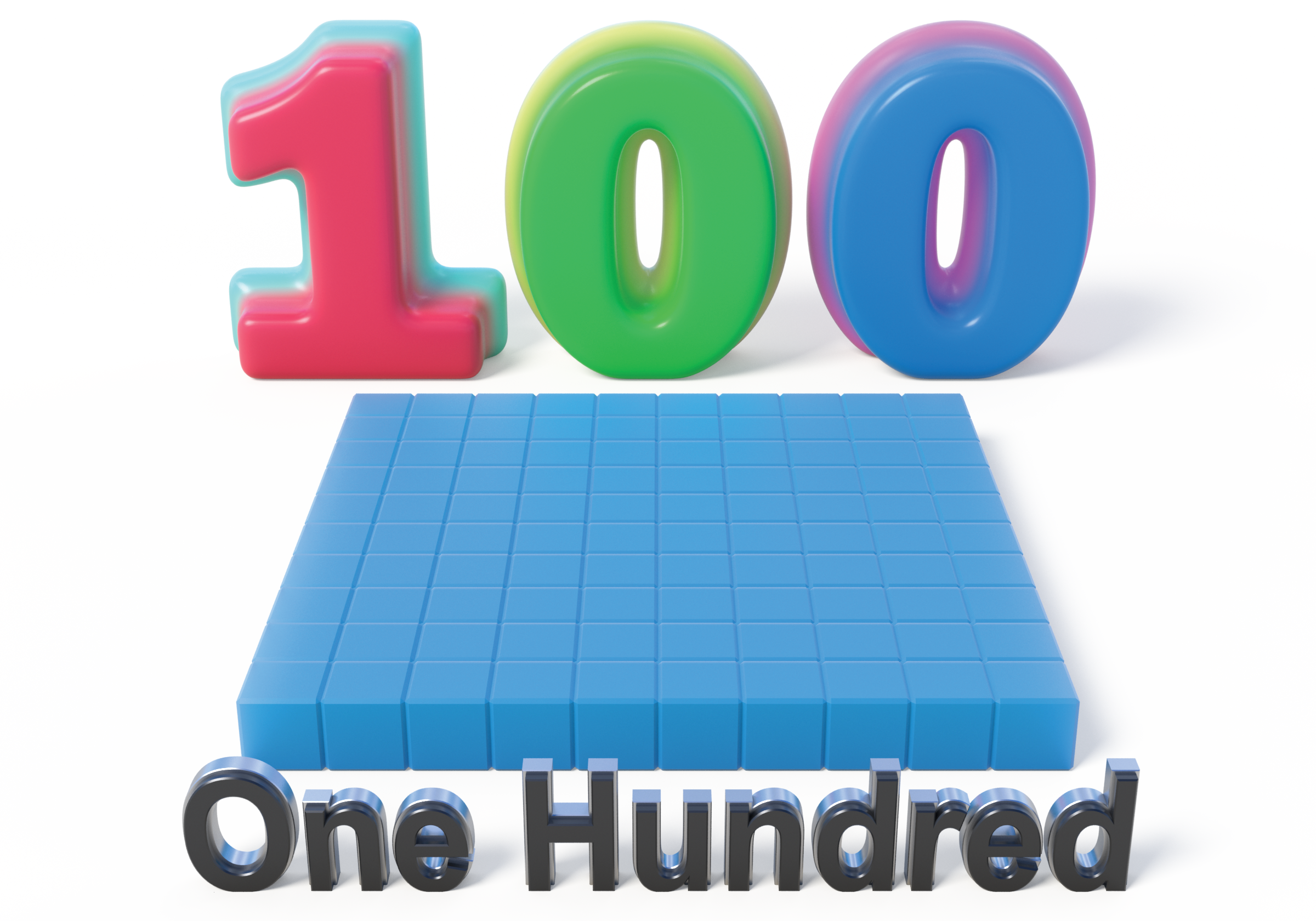 1.1: How Do We Make a Hundred?How many do you see? How do you see them?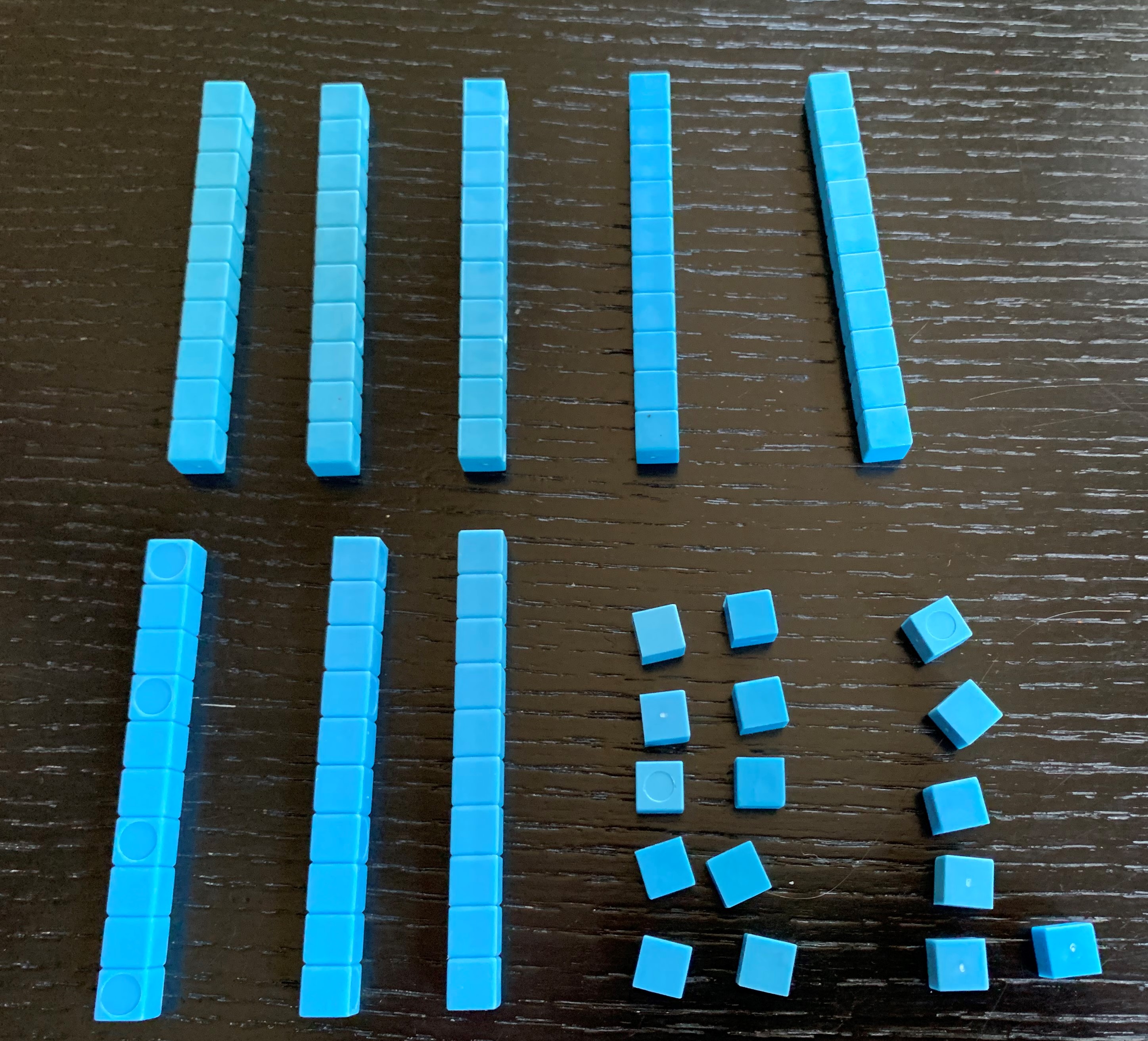 Andre added more blocks.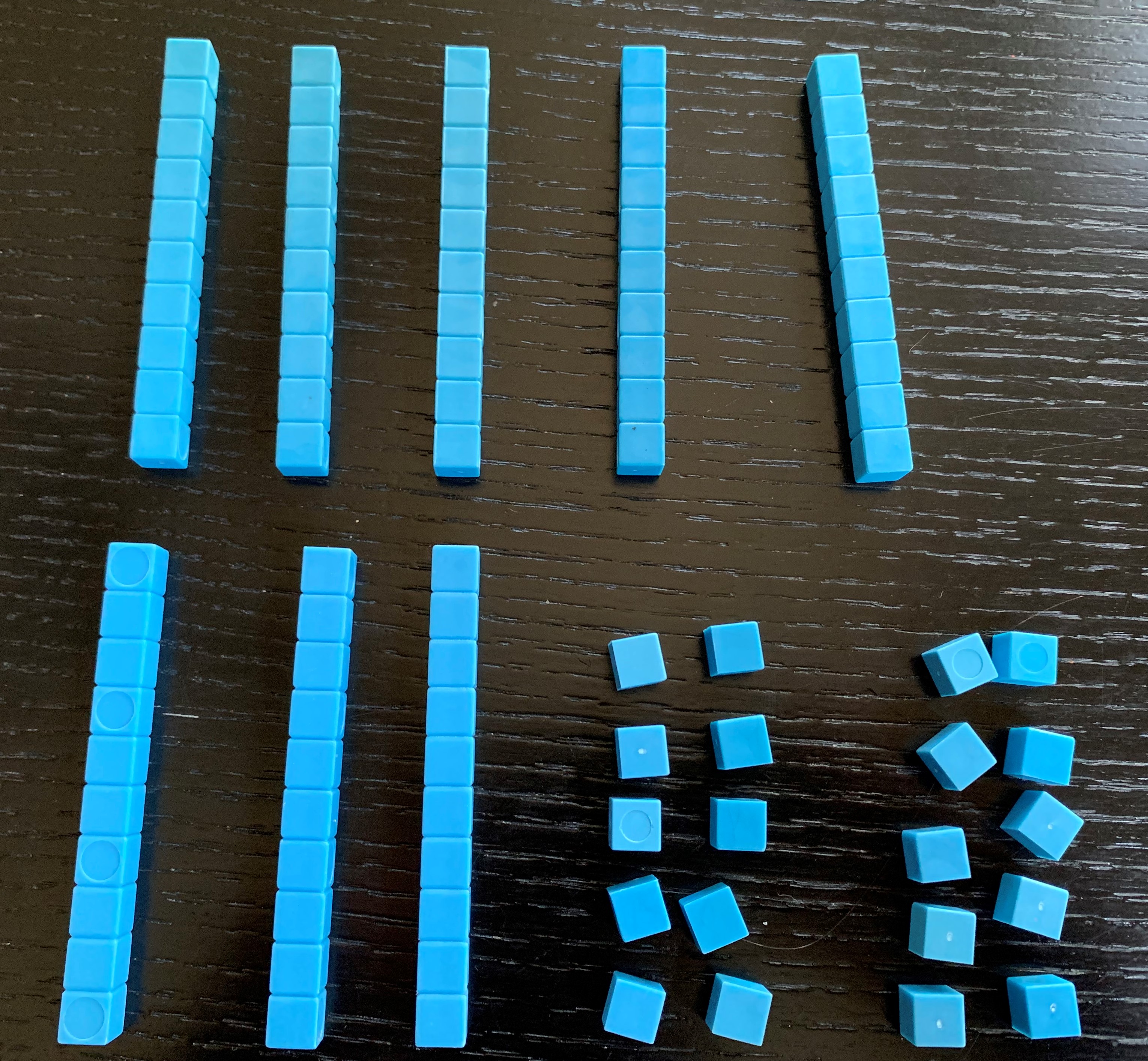 What is the value of Andre’s blocks now?How many tens and ones are in this number?Andre made the same number with the fewest amount of blocks possible. Draw a base-ten diagram to show what Andre’s number looks like now. Use your base-ten blocks to help.1.2: Different Ways to See 100Three students were looking at 100 small squares arranged like this: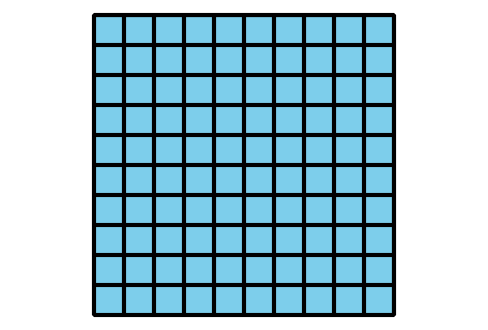 Match the diagrams to the statements. Label each diagram with A, B, or C. Be prepared to explain your matches.Priya said, “I see 100 ones.”Kiran said, “I see 10 tens.”Lin said, “I see 1 hundred.”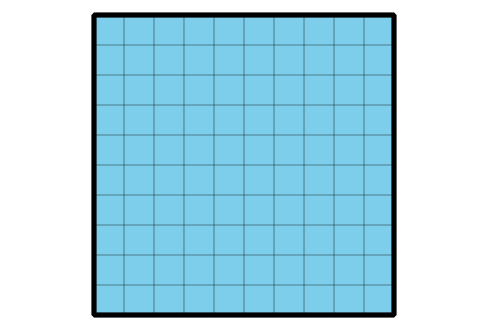 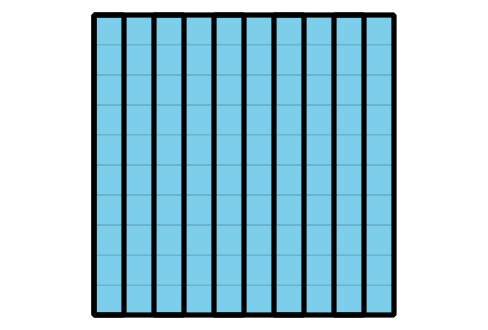 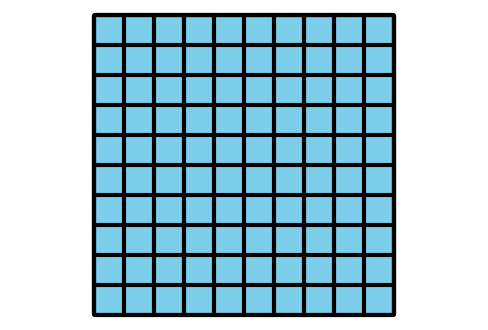 ____________________________________Represent  with blocks or a diagram.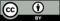 © CC BY 2021 Illustrative Mathematics®